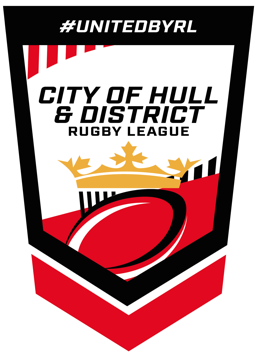 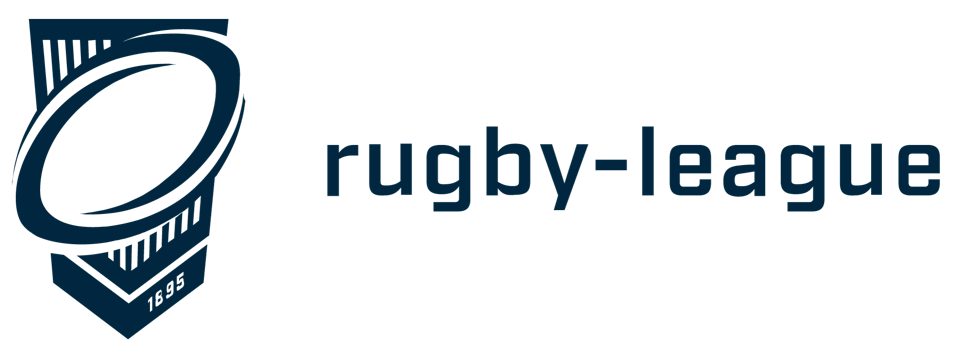                                         REQUEST FORM 2021CLUB MAKING REQUEST. CLUB MAKING REQUEST. CLUB MAKING REQUEST. CLUB MAKING REQUEST. CLUB MAKING REQUEST. CLUB MAKING REQUEST. AGE GROUP        UNDER AGE GROUP        UNDER AGE GROUP        UNDER DATE OF FIXTURE DATE OF FIXTURE DATE OF FIXTURE PERMISSION REQUESTED FOR(PLEASE NOTE THAT A REQUEST FOR A HALF TIME GAME AT A PROFFESSIONAL GROUND IS NOT REQUIRED)PERMISSION REQUESTED FOR(PLEASE NOTE THAT A REQUEST FOR A HALF TIME GAME AT A PROFFESSIONAL GROUND IS NOT REQUIRED)PERMISSION REQUESTED FOR(PLEASE NOTE THAT A REQUEST FOR A HALF TIME GAME AT A PROFFESSIONAL GROUND IS NOT REQUIRED)PERMISSION REQUESTED FOR(PLEASE NOTE THAT A REQUEST FOR A HALF TIME GAME AT A PROFFESSIONAL GROUND IS NOT REQUIRED)PERMISSION REQUESTED FOR(PLEASE NOTE THAT A REQUEST FOR A HALF TIME GAME AT A PROFFESSIONAL GROUND IS NOT REQUIRED)PERMISSION REQUESTED FOR(PLEASE NOTE THAT A REQUEST FOR A HALF TIME GAME AT A PROFFESSIONAL GROUND IS NOT REQUIRED)PLAY IN A CURTAIN RAISERHOST A FESTIVALHOST A FESTIVALHOST A FESTIVALPLAY IN A FRIENDLY GAMEPOSTPONE A FIXTUREPOSTPONE A FIXTUREPOSTPONE A FIXTURECLUB TOUR OTHEROTHEROTHERCHANGE OF DATECHANGE OF VENUECHANGE OF VENUECHANGE OF VENUEPLEASE SPECIFY OTHERPLEASE SPECIFY OTHERPLEASE SPECIFY OTHERPLEASE SPECIFY OTHERPLEASE SPECIFY OTHERPLEASE SPECIFY OTHERREASON FOR POSTPONEMENT.REASON FOR POSTPONEMENT.REASON FOR POSTPONEMENT.REASON FOR POSTPONEMENT.REASON FOR POSTPONEMENT.REASON FOR POSTPONEMENT.OPPOSITION (if known)OPPOSITION (if known)OPPOSITION (if known)OPPOSITION (if known)VENUE (if known)VENUE (if known)TEAM SIGNATURETEAM SIGNATURETEAM SIGNATURETEAM SIGNATUREPRINT PRINT POSITION POSITION POSITION POSITION DATE DATE CLUB SIGNATURE CLUB SIGNATURE CLUB SIGNATURE CLUB SIGNATURE PRINT PRINT POSITION POSITION POSITION POSITION DATE DATE COPIES OF THIS FORM MUST BE SENT TO THE FOLLOWING PEOPLE.COMPETITION CO-ORDINATOR rob.wilson@hullfc.comFIXTURE ADMINISTRATOR sasch.brook@hullfc.comClubs cancelling a fixture MUST ALSO contact the opposition team and the Hull Referee Society Coordinator Mr Mike Patterson 07796 966818 to inform them of the cancellation. COPIES OF THIS FORM MUST BE SENT TO THE FOLLOWING PEOPLE.COMPETITION CO-ORDINATOR rob.wilson@hullfc.comFIXTURE ADMINISTRATOR sasch.brook@hullfc.comClubs cancelling a fixture MUST ALSO contact the opposition team and the Hull Referee Society Coordinator Mr Mike Patterson 07796 966818 to inform them of the cancellation. COPIES OF THIS FORM MUST BE SENT TO THE FOLLOWING PEOPLE.COMPETITION CO-ORDINATOR rob.wilson@hullfc.comFIXTURE ADMINISTRATOR sasch.brook@hullfc.comClubs cancelling a fixture MUST ALSO contact the opposition team and the Hull Referee Society Coordinator Mr Mike Patterson 07796 966818 to inform them of the cancellation. COPIES OF THIS FORM MUST BE SENT TO THE FOLLOWING PEOPLE.COMPETITION CO-ORDINATOR rob.wilson@hullfc.comFIXTURE ADMINISTRATOR sasch.brook@hullfc.comClubs cancelling a fixture MUST ALSO contact the opposition team and the Hull Referee Society Coordinator Mr Mike Patterson 07796 966818 to inform them of the cancellation. COPIES OF THIS FORM MUST BE SENT TO THE FOLLOWING PEOPLE.COMPETITION CO-ORDINATOR rob.wilson@hullfc.comFIXTURE ADMINISTRATOR sasch.brook@hullfc.comClubs cancelling a fixture MUST ALSO contact the opposition team and the Hull Referee Society Coordinator Mr Mike Patterson 07796 966818 to inform them of the cancellation. COPIES OF THIS FORM MUST BE SENT TO THE FOLLOWING PEOPLE.COMPETITION CO-ORDINATOR rob.wilson@hullfc.comFIXTURE ADMINISTRATOR sasch.brook@hullfc.comClubs cancelling a fixture MUST ALSO contact the opposition team and the Hull Referee Society Coordinator Mr Mike Patterson 07796 966818 to inform them of the cancellation. 